от «_____» _______ 2022 г.				                                          № ____Об утверждении Программы профилактики рисков причинения вреда (ущерба) охраняемым законом ценностям в сфере муниципального контроля на автомобильном транспорте, городском наземном электрическом транспорте и в дорожном хозяйстве на территории МО «Город Мирный» Мирнинского района Республики Саха (Якутия) на 2023 годВ соответствии со статьей 44 Федерального закона от 31.07.2020 № 248-ФЗ «О государственном контроле (надзоре) и муниципальном контроле в Российской Федерации», постановлением Правительства Российской Федерации от 25.26.2021               № 990 «Об утверждении Правил разработки и утверждения контрольными (надзорными) органами программы профилактики риском причинения вреда (ущерба) охраняемым законом ценностям», городская Администрация постановляет:Утвердить прилагаемую Программу профилактики рисков причинения вреда (ущерба) охраняемым законом ценностям в сфере муниципального контроля на автомобильном транспорте, городском наземном электрическом транспорте и в дорожном хозяйстве на территории МО «Город Мирный» Мирнинского района Республики Саха (Якутия) на 2023 год. Опубликовать настоящее Постановление в порядке, установленном Уставом МО «Город Мирный». Контроль исполнения настоящего Постановления оставляю за собой.Глава города                                                                                                 А.А. Тонких     Приложение к                                                                            Постановлению городской Администрации от «___»  ____________ 2022 г. № _____«Программа профилактики рисков причинения вреда (ущерба) охраняемым законом ценностям в сфере муниципального контроля на автомобильном транспорте, городском наземном электрическом транспорте и в дорожном хозяйстве на территории МО «Город Мирный» Мирнинского района Республики Саха (Якутия)» на 2023 годМирный 2022 г.Раздел 1. ПАСПОРТ  Программы профилактики рисков причинения вреда (ущерба) охраняемым законом ценностям в сфере муниципального контроля на автомобильном транспорте, городском наземном электрическом транспорте и в дорожном хозяйстве на территории МО «Город Мирный» Мирнинского района Республики Саха (Якутия) на 2023 годРаздел 2. Общие положения ПрограммыНастоящая Программа профилактики рисков причинения вреда (ущерба) охраняемым законом ценностям в сфере муниципального контроля на автомобильном транспорте, городском наземном электрическом транспорте и в дорожном хозяйстве на территории МО «Город Мирный» Мирнинского района Республики Саха (Якутия) на 2023 год (далее - Программа), разработана в целях  стимулирования добросовестного соблюдения обязательных требований юридическими лицами, индивидуальными предпринимателями устранения условий, причин и факторов, способных привести к нарушениям обязательных требований и (или) причинению вреда (ущерба) охраняемым законом ценностям,  создания условий для доведения обязательных требований до юридических лиц, индивидуальных предпринимателей, повышение информированности о способах их соблюдения.К отношениям, связанным с осуществлением муниципального контроля на автомобильном транспорте, городском наземном электрическом транспорте и в дорожном хозяйстве на территории МО «Город Мирный» организацией и проведением профилактических мероприятий, контрольных мероприятий, применяются положения:- Федерального закона от 31.07.2020 № 248-ФЗ «О государственном контроле (надзоре) и муниципальном контроле в Российской Федерации»;- Федерального закона от 08.11.2007 № 259-ФЗ «Устав автомобильного транспорта и городского наземного электрического транспорта»;- Федерального закона от 08.11.2007 № 257-ФЗ «Об автомобильных дорогах и о дорожной деятельности в Российской Федерации и о внесении изменений в отдельные законодательные акты Российской Федерации»;- Федерального закона от 06.10.2003 № 131-ФЗ «Об общих принципах организации местного самоуправления в Российской Федерации»;- Федерального закона «Об организации регулярных перевозок пассажиров и багажа автомобильным транспортом и городским наземным электрическим транспортом в Российской Федерации и о внесении изменений в отдельные законодательные акты Российской Федерации» от 13.07.2015 № 220-ФЗ;- Постановления Правительства РФ от 10.03.2022 № 336 «Об особенностях организации и осуществления государственного контроля (надзора), муниципального контроля»;- Постановления Правительства Российской Федерации от 25.06.2021 № 990 «Об утверждении Правил разработки и утверждения контрольными (надзорными) органами программы профилактики рисков причинения вреда (ущерба) охраняемым законом ценностям».Муниципальный контроль в сфере автомобильного транспорта, городского наземного электрического транспорта и в дорожном хозяйстве на территории МО «Город Мирный» осуществляется Администрацией МО «Город Мирный» Мирнинского района Республики Саха (Якутия) (далее – городская Администрация).	Должностными лицами городской Администрации, уполномоченными осуществлять муниципальный контроль в сфере автомобильного транспорта, городского наземного электрического транспорта и в дорожном хозяйстве на территории МО «Город Мирный», являются:	- Отдел по отраслевым вопросам городской Администрации;	- Муниципальное казенное учреждение «Управление жилищно-коммунального хозяйства» МО «Город Мирный». 	 Предметом муниципального контроля на автомобильном транспорте, городском наземном электрическом транспорте и в дорожном хозяйстве на территории МО «Город Мирный» Мирнинского района Республики Саха (Якутия) (далее - муниципальный контроль на автомобильном транспорте) является соблюдение юридическими лицами, индивидуальными предпринимателями (далее - контролируемые лица) обязательных требований:1) в области автомобильных дорог и дорожной деятельности, установленных в отношении автомобильных дорог местного значения МО «Город Мирный» (далее – автомобильные дороги местного значения или автомобильные дороги общего пользования местного значения):а) к эксплуатации объектов дорожного сервиса, размещенных в полосах отвода и (или) придорожных полосах автомобильных дорог общего пользования;б) к осуществлению работ по капитальному ремонту, ремонту и содержанию автомобильных дорог общего пользования и искусственных дорожных сооружений на них (включая требования к дорожно-строительным материалам и изделиям) в части обеспечения сохранности автомобильных дорог;2) установленных в отношении перевозок по муниципальным маршрутам регулярных перевозок, не относящихся к предмету федерального государственного контроля (надзора) на автомобильном транспорте, городском наземном электрическом транспорте и в дорожном хозяйстве в области организации регулярных перевозок. С учетом Положения о муниципальном контроле на автомобильном транспорте, городском наземном электрическом транспорте и в дорожном хозяйстве на территории МО «Город Мирный» Мирнинского района Республики Саха (Якутия), утвержденного Решением Городского Совета депутатов от 24.11.2021 № IV-49-3 объектами муниципального контроля на автомобильном транспорте являются:а) в рамках пункта 1 части 1 статьи 16 Федерального закона от 31.07.2020   № 248-ФЗ «О государственном контроле (надзоре) и муниципальном контроле в Российской Федерации»:- деятельность по использованию полос отвода и (или) придорожных полос автомобильных дорог общего пользования местного значения;- деятельность по осуществлению работ по капитальному ремонту, ремонту и содержанию автомобильных дорог общего пользования местного значения и искусственных дорожных сооружений на них;- деятельность по перевозкам по муниципальным маршрутам регулярных перевозок, не относящихся к предмету федерального государственного контроля (надзора) на автомобильном транспорте, городском наземном электрическом транспорте и в дорожном хозяйстве в области организации регулярных перевозок;б) в рамках пункта 2 части 1 статьи 16 Федерального закона от 31.07.2020   № 248-ФЗ «О государственном контроле (надзоре) и муниципальном контроле в Российской Федерации»:- внесение платы в счет возмещения вреда, причиняемого тяжеловесными транспортными средствами при движении по автомобильным дорогам местного значения;в) в рамках пункта 3 части 1 статьи 16 Федерального закона от 31.07.2020   № 248-ФЗ «О государственном контроле (надзоре) и муниципальном контроле в Российской Федерации»:- объекты дорожного сервиса, размещенные в полосах отвода и (или) придорожных полосах автомобильных дорог общего пользования местного значения;- придорожные полосы и полосы отвода автомобильных дорог общего пользования местного значения;- автомобильная дорога общего пользования местного значения и искусственные дорожные сооружения на ней;- примыкания к автомобильным дорогам местного значения, в том числе примыкания объектов дорожного сервиса.Городская Администрация в рамках осуществления муниципального контроля на автомобильном транспорте обеспечивается учет объектов муниципального контроля на автомобильном транспорте посредством сбора, обработки, анализа и учета сведений об объектах контроля на основании информации, представляемой в контрольный орган в соответствии с нормативными правовыми актами Российской Федерации, информации, получаемой в рамках межведомственного информационного взаимодействия, а также общедоступной информации.Система оценки и управления рисками при осуществлении муниципального контроля на автомобильном транспорте не применяется.Профилактика рисков причинения вреда (ущерба) охраняемым законом ценностям:Городская Администрация осуществляет муниципальный контроль на автомобильном транспорте, посредством проведения профилактических мероприятий.Профилактические мероприятия осуществляются городской Администрацией в целях стимулирования добросовестного соблюдения обязательных требований контролируемыми лицами, устранения условий, причин и факторов, способных привести к нарушениям обязательных требований и (или) причинению вреда (ущерба) охраняемым законом ценностям, и доведения обязательных требований до контролируемых лиц, способов их соблюдения.При осуществлении муниципального контроля на автомобильном транспорте проведение профилактических мероприятий, направленных на снижение риска причинения вреда (ущерба), является приоритетным по отношению к проведению контрольных мероприятий.Профилактические мероприятия осуществляются на основании программы профилактики рисков причинения вреда (ущерба) охраняемым законом ценностям, утвержденной в порядке, установленном Правительством Российской Федерации, также могут проводиться профилактические мероприятия, не предусмотренные программой профилактики рисков причинения вреда.В случае, если при проведении профилактических мероприятий установлено, что объекты муниципального контроля на автомобильном транспорте представляют явную непосредственную угрозу причинения вреда (ущерба) охраняемым законом ценностям или такой вред (ущерб) причинен, должностное лицо, уполномоченное осуществлять муниципальный контроль на автомобильном транспорте, незамедлительно направляет информацию об этом главе  (заместителю главы) Администрации МО «Город Мирный» для принятия решения о проведении контрольных мероприятий.Раздел 3. Анализ текущего состояния осуществлениямуниципального   контроля, описание текущего развития профилактической деятельности контрольного органа, характеристика проблем, на решение которых направлена ПрограммаНастоящая Программа разработана в соответствии со статьей 44 Федерального закона от 31.07.2021 № 248-ФЗ «О государственном контроле (надзоре) и муниципальном контроле в Российской Федерации», постановлением Правительства Российской Федерации от 25.06.2021 № 990 «Об утверждении Правил разработки и утверждения контрольными (надзорными) органами программы профилактики рисков причинения вреда (ущерба) охраняемым законом ценностям».При осуществлении муниципального контроля на автомобильном транспорте городской Администрацией будут проводиться следующие виды профилактических мероприятий:1) информирование;2) консультирование;3) профилактический визит.Информирование осуществляется городской Администрацией по вопросам соблюдения обязательных требований посредством размещения соответствующих сведений на официальном сайте городской Администрации в информационно-телекоммуникационной сети «Интернет» (далее – официальный сайт городской Администрации) в специальном разделе, посвященном контрольной деятельности (доступ к специальному разделу должен осуществляться с главной (основной) страницы официального сайта городской Администрации), в средствах массовой информации, через личные кабинеты контролируемых лиц в государственных информационных системах (при их наличии) и в иных формах.Городская Администрация обязана размещать и поддерживать в актуальном состоянии на официальном сайте городской Администрации в специальном разделе, посвященном контрольной деятельности, сведения, предусмотренные частью 3 статьи 46 Федерального закона от 31.07.2020 № 248-ФЗ «О государственном контроле (надзоре) и муниципальном контроле в Российской Федерации».Городская Администрация также вправе информировать население МО «Город Мирный» на собраниях и конференциях граждан об обязательных требованиях, предъявляемых к объектам контроля.           Консультирование контролируемых лиц осуществляется должностным лицом, уполномоченным осуществлять муниципальный контроль на автомобильном транспорте, по телефону, посредством видео-конференц-связи, на личном приеме либо в ходе проведения профилактических мероприятий, контрольных мероприятий и не должно превышать 15 минут.Личный прием граждан проводится Главой города (Заместителем Главы города) и (или) должностным лицом, уполномоченным осуществлять муниципальный контроль на автомобильном транспорте. Информация о месте приема, а также об установленных для приема днях и часах размещается на официальном сайте городской Администрации в специальном разделе, посвященном контрольной деятельности.Консультирование осуществляется в устной или письменной форме по следующим вопросам:- организация и осуществление муниципального контроля на автомобильном транспорте;- порядок осуществления контрольных мероприятий;- порядок обжалования действий (бездействия) должностных лиц, уполномоченных осуществлять муниципальный контроль на автомобильном транспорте;- получение информации о нормативных правовых актах (их отдельных положениях), содержащих обязательные требования, оценка соблюдения которых осуществляется городской Администрацией в рамках контрольных мероприятий.Консультирование контролируемых лиц в устной форме может осуществляться также на собраниях и конференциях граждан. Консультирование в письменной форме осуществляется должностным лицом, уполномоченным осуществлять муниципальный контроль на автомобильном транспорте, в следующих случаях:- контролируемым лицом представлен письменный запрос о представлении письменного ответа по вопросам консультирования;- за время консультирования предоставить в устной форме ответ на поставленные вопросы невозможно;- ответ на поставленные вопросы требует дополнительного запроса сведений.При осуществлении консультирования должностное лицо, уполномоченное осуществлять муниципальный контроль на автомобильном транспорте, обязано соблюдать конфиденциальность информации, доступ к которой ограничен в соответствии с законодательством Российской Федерации.В ходе консультирования не может предоставляться информация, содержащая оценку конкретного контрольного мероприятия, решений и (или) действий должностных лиц, уполномоченных осуществлять муниципальный контроль на автомобильном транспорте, иных участников контрольного мероприятия, а также результаты проведенных в рамках контрольного мероприятия экспертизы, испытаний.Информация, ставшая известной должностному лицу, уполномоченному осуществлять муниципальный контроль на автомобильном транспорте, в ходе консультирования, не может использоваться городской Администрацией в целях оценки контролируемого лица по вопросам соблюдения обязательных требований.Должностными лицами, уполномоченными осуществлять муниципальный контроль на автомобильном транспорте, ведется журнал учета консультирований.В случае поступления в городскую Администрацию 5 (пяти) и более однотипных обращений контролируемых лиц и их представителей консультирование осуществляется посредством размещения на официальном сайте городской Администрации в специальном разделе, посвященном контрольной деятельности, письменного разъяснения, подписанного Главой города (Заместителем Главы города) или должностным лицом, уполномоченным осуществлять муниципальный контроль на автомобильном транспорте.Профилактический визит проводится в форме профилактической беседы по месту осуществления деятельности контролируемого лица либо путем использования видео-конференц-связи.В ходе профилактического визита контролируемое лицо информируется об обязательных требованиях, предъявляемых к его деятельности либо к принадлежащим ему объектам контроля.При проведении профилактического визита контролируемым лицам не выдаются предписания об устранении нарушений обязательных требований. Разъяснения, полученные контролируемым лицом в ходе профилактического визита, носят рекомендательный характер.Городской Администрацией в 2022 году проверки на соблюдения действующего законодательства Российской Федерации в указанной сфере, не проводились.Проведение профилактических мероприятий, направленных на соблюдение контролируемыми лицами обязательных требований законодательства, на автомобильном транспорте и в дорожном хозяйстве, на побуждение контролируемых лиц к добросовестности, будет способствовать повышению их ответственности, а также снижению количества совершаемых нарушений.   Описание текущей и ожидаемой тенденций, которые могут оказать воздействие на состояние подконтрольной сферы:- совершенствование нормативной правовой базы в области осуществления деятельности муниципального контроля на автомобильном транспорте                                         и в дорожном хозяйстве, в том числе исключение избыточных, дублирующих устаревших обязательных требований, дифференциация обязательных требований.Раздел 4. План мероприятий по профилактике нарушений и показатели результативности и эффективности ПрограммыМероприятия Программы представляют собой комплекс мер, направленных на достижение целей и решение основных задач Программы. Перечень мероприятий Программы на 2023 год, сроки (периодичность) их проведения и ответственные структурные подразделения приведены в Плане мероприятий по профилактике нарушений законодательства в сфере муниципального автомобильного транспорта и дорожного хозяйства на территории МО «Город Мирный» Мирнинского района Республики Саха (Якутия) на 2023 год согласно приложению № 1 к настоящей Программе.   Показатели результативности и эффективности Программы приведены в приложении № 2 к настоящей Программе.  __________________________________________________Приложение № 1  к Программе профилактики рисков причинения вреда (ущерба) охраняемым законом ценностям в сфере муниципального контроля на автомобильном транспорте, городском наземном электрическом транспорте и в дорожном хозяйстве на территории МО «Город Мирный» Мирнинского района Республики Саха (Якутия) на 2023 годот «______» __________ 2022 г. № _________                                                                                                                                            Приложение № 2  к Программе профилактики рисков причинения вреда (ущерба) охраняемым законом ценностям в сфере муниципального контроля на автомобильном транспорте, городском наземном электрическом транспорте и в дорожном хозяйстве на территории МО «Город Мирный» Мирнинского района Республики Саха (Якутия) на 2023 годот «______» ____________ 2022 г. № _________Показатели результативности и эффективности ПрограммыАДМИНИСТРАЦИЯМУНИЦИПАЛЬНОГО ОБРАЗОВАНИЯ«Город Мирный»МИРНИНСКОГО РАЙОНАПОСТАНОВЛЕНИЕ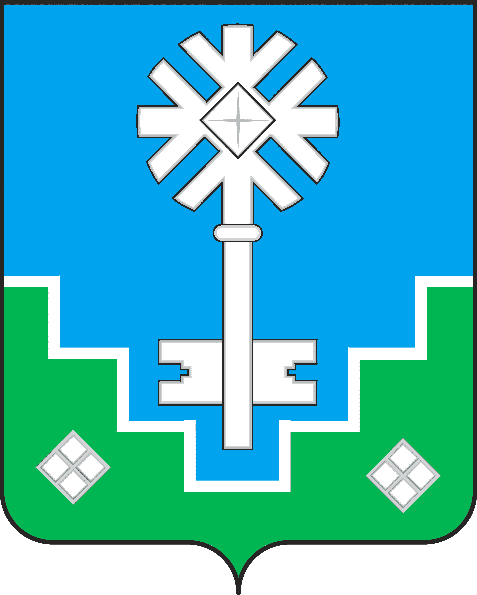 МИИРИНЭЙ ОРОЙУОНУН«Мииринэйкуорат»МУНИЦИПАЛЬНАЙ ТЭРИЛЛИИ ДЬАhАЛТАТАУУРААХНаименование ПрограммыПрограмма профилактики рисков причинения вреда (ущерба) охраняемым законом ценностям в сфере муниципального контроля на автомобильном транспорте, городском наземном электрическом транспорте и в дорожном хозяйстве на территории МО «Город Мирный» Мирнинского района Республики Саха (Якутия) на 2023 год Разработчик ПрограммыАдминистрация МО «Город Мирный» Мирный» Мирнинского района Республики Саха (Якутия) Основной разработчик,исполнитель программыОтдел по отраслевым вопросам Администрации МО «Город Мирный» Мирнинского района Республики Саха (Якутия)Правовые основанияразработки Программы1. Федеральный закон от 31.07.2020 № 248-ФЗ                                 «О государственном контроле (надзоре)                                              и муниципальном контроле в Российской Федерации»; 2. Постановление Правительства Российской Федерации от 25.06.2021 № 990 «Об утверждении Правил разработки и утверждения контрольными (надзорными) органами программы профилактики рисков причинения вреда (ущерба) охраняемым законом ценностям»;3. Федеральный закон от 13.07.2015 № 220-ФЗ «Об организации регулярных перевозок пассажиров и багажа автомобильным транспортом и городским наземным электрическим транспортом в Российской Федерации и о внесении изменений в отдельные законодательные акты Российской Федерации»;4.  Федеральный закон от 10.12.1995 № 196-ФЗ«О безопасности дорожного движения»;5.  Федеральный закон от 08.11.2007 № 259-ФЗ «Устав автомобильного транспорта и городского наземного электрического транспорта».Цели Программы1. Устранение причин, факторов и условий, способствующих причинению или возможному причинению вреда охраняемым законом ценностям и нарушению обязательных требований, снижение рисков их возникновения;2. Повышение эффективности защиты прав юридических лиц, индивидуальных предпринимателей; 3. Повышение результативности и эффективности контрольной деятельности при осуществлении муниципального контроля на автомобильном транспорте и в дорожном хозяйстве;4. Мотивация к соблюдению юридическими лицами и индивидуальными предпринимателями обязательных требований и сокращение количества нарушений обязательных требований.Задачи Программы1. Предотвращение рисков причинения вреда охраняемым законом ценностям;
2. Проведение профилактических мероприятий, направленных на предотвращение причинения вреда
охраняемым законом ценностям;
3. Информирование, консультирование юридических лиц, индивидуальных предпринимателей с использованием информационно -телекоммуникационных технологий;4. Обеспечение доступности информации об обязательных требованиях и необходимых мерах по их исполнению.Сроки и этапыреализации Программы2023 годОжидаемые конечные результаты реализации Программы1. Уменьшение количества нарушений юридическими лицами, индивидуальными предпринимателями обязательных требований законодательства;2. Повышение уровня грамотности юридических лиц, индивидуальных предпринимателей;3. Развитие системы профилактических мероприятий контрольного органа;4. Обеспечение квалифицированной профилактической работы должностных лиц контрольного органа;5. Повышение прозрачности деятельности контрольного органа;6. Мотивация юридических лиц, индивидуальных предпринимателей к добросовестному поведению;7. Снижение количества нарушений в деятельности юридических лиц, индивидуальных предпринимателей; 8. Выявление и устранение причин и условий, способствующих совершению юридическими лицами, индивидуальными предпринимателями наиболее распространенных нарушений законодательства в сфере муниципального контроля на автомобильном транспорте и в дорожном хозяйстве;9. Повышение качества предоставляемых услуг населению. План мероприятий по профилактике нарушений законодательства в сфере муниципального автомобильного транспорта и дорожного хозяйства на территории МО «Город Мирный» Мирнинского района Республики Саха (Якутия) на 2023 год№п/пНаименование показателяЕдиница измерения, свидетельствующая о максимальной результативности программы профилактики111.Полнота информации, размещенной на официальном сайте контрольного органа в сети «Интернет» в соответствии с частью 3 статьи 46 Федерального закона от 31.07.2021 г. № 248-ФЗ «О государственном контроле (надзоре) и муниципальном контроле в Российской Федерации» Количество размещений сведений по вопросам соблюдения обязательных требований в средствах массовой информации100%   2.   3.33333. Количество размещений сведений по вопросам соблюдения обязательных требований в средствах массовой информацииДоля случаев нарушения сроков консультирования контролируемых лиц в письменной форме1-4    3.Доля случаев нарушения сроков консультирования контролируемых лиц в письменной форме0%4.Доля лиц, удовлетворённых консультированием в общем количестве лиц, обратившихся за консультированием 100%